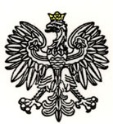 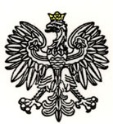 Warszawa, 22.03.2022 r.  Dotyczy: . postępowania o  udzielenie  zamówienia publicznego w trybie przetargu nieograniczonego pn.:  Usługa sprzątania  budynków i utrzymania terenów zielonych, nr ref.: WZP-554/22/41/AGWydział Zamówień Publicznych KSP, działając w imieniu Zamawiającego, 
na podstawie art. 135 ust. 5 ustawy z dnia 11 września 2019 r. Prawo zamówień publicznych 
(t. j. Dz. U. z 2021 r. poz. 1129 ze zm.), uprzejmie informuje o treści wniosku o wyjaśnienie treści Specyfikacji Warunków Zamówienia (SWZ) i udzielonej przez Zamawiającego odpowiedzi:Pytanie nr 1 Proszę o udostępnienie dokumentu JEDZ do w formie do edycji lub formularza w rozszerzeniu możliwym do zaimportowania elektronicznie.Odpowiedź na pytanie nr 1:Zamawiający informuje, że w dn. 17.03.2022 w piśmie nr ref.: WZP-852/554/22 udzielił odpowiedzi na powyższe pytanie – odpowiedź na pyt. nr 24. Podpis na oryginale:\-\ Robert Burasiński